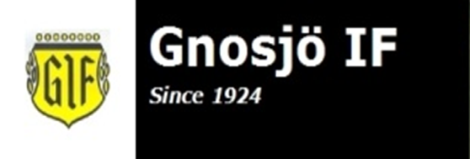 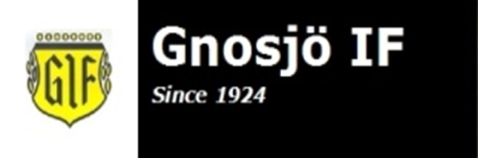 Träningsläger på hemmaplan 21-22 april 2018Vi kommer köra ett träningsläger med fokus på teambuilding den 21-22 april hemma på Töllshov. Vi bjuder in alla tjejer i vår träningsgrupp och hoppas att de flesta kan vara med på detta. Man kan vara med på hela lägret eller del av dagar.När: Samling 10:00 i klubblokalen, Töllshov den 21:a april, avslutning den 22:a april ca 14:00Medtag: Fotbollsskor för gräs/konstgräs samt benskydd.Träningskläder för de träningspass ni deltar (kläder efter väder), samt duschgrejer.Liggunderlag/luftmadrass, kudde & sovsäckTräningsoverall / myskläderSchema:21/4:				22/4:Träning 11:00-12:00			Frukost 08:00Lunch 12:30 – 13:30			Teori 09:00-10:00Träning 14:00-15:00			Match 11:00-12:00Femkamp 15:00-16:30			Lunch 12:30-13:30Middag 17:00-18:00			Avslutning 14:00Kvällsaktivitet (hemlig) 19:00-21:00Anmäl er genom att lämna in nederdelen till någon ledare, senast 8/4_ _ _ _ _ _ _ _ _ _ _ _ _ _ _ _ _ _ _ _ _ _ _ _ _ _ _ _ _ _ _ _ _ _ _ _ _ _ _ _ _ _ _ _ _ _ _ _ _ _ _ _ _ _ _ _ _ Namn:___________________________________________________________________Kontaktnummer (om inte till målsman):________________________________________Allergier/övrig specialkost:__________________________________________________Jag deltar: Hela lägret Lördagen 21/4 mellan klockan:______________________________________________Söndagen den 22/4 mellan klockan:__________________________________________